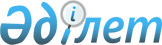 Об утверждении Правил разработки, утверждения и оценки реализации стратегий развития и планов развития национальных управляющих холдингов, национальных холдингов и национальных компаний с участием государства в уставном капитале
					
			Утративший силу
			
			
		
					Постановление Правительства Республики Казахстан от 7 апреля 2010 года № 286. Утратило силу постановлением Правительства Республики Казахстан от 31 октября 2011 года № 1236      Сноска. Утратило силу постановлением Правительства РК от 31.10.2011 № 1236 (вводится в действие со дня первого официального опубликования).      В соответствии с Указом Президента Республики Казахстан от 18 июня 2009 года № 827 "О Системе государственного планирования в Республике Казахстан" Правительство Республики Казахстан ПОСТАНОВЛЯЕТ:



      1. Утвердить прилагаемые:



      1) Правила разработки, утверждения и оценки реализации стратегий развития национальных управляющих холдингов, национальных холдингов и национальных компаний с участием государства в уставном капитале;



      2) Правила разработки, утверждения и оценки реализации планов развития национальных управляющих холдингов, национальных холдингов и национальных компаний с участием государства в уставном капитале.



      1-1. Государственным органам, осуществляющим права владения и пользования государственными пакетами акций национальных управляющих холдингов, национальных холдингов и национальных компаний с участием государства в уставном капитале, акционерному обществу "Фонд национального благосостояния "Самрук-Қазына" в течение 5 рабочих дней со дня утверждения Плана развития, обеспечить представление планов развития для включения в структуру Реестра государственных предприятий и учреждений, юридических лиц с участием государства в уставном капитале в порядке, установленном Правилами разработки, утверждения и оценки реализации планов развития национальных управляющих холдингов, национальных холдингов и национальных компаний с участием государства в уставном капитале.

      Сноска. Постановление дополнено пунктом 1-1 в соответствии с  постановлением Правительства РК от 30.12.2010 № 1482.



      2. Настоящее постановление вводится в действие со дня подписания и подлежит официальному опубликованию.      Премьер-Министр

      Республики Казахстан                       К. Масимов

Утверждены          

постановлением Правительства

Республики Казахстан   

от 7 апреля 2010 года № 286 

Правила

разработки, утверждения и оценки реализации стратегий

развития национальных управляющих холдингов,

национальных холдингов и национальных компаний с

участием государства в уставном капитале 

1. Общие положения

      1. Настоящие Правила разработки, утверждения и оценки реализации стратегий развития национальных управляющих холдингов, национальных холдингов и национальных компаний с участием государства в уставном капитале (далее - Стратегия развития) (далее - Правила) разработаны в соответствии с Указом Президента Республики Казахстан от 18 июня 2009 года № 827 "О Системе государственного планирования в Республике Казахстан" и определяют порядок разработки, утверждения и оценки реализации стратегий развития национальных управляющих холдингов, национальных холдингов и национальных компаний с участием государства в уставном капитале (далее - Компания).



      2. Стратегия развития Компании разрабатывается на десять лет на основе стратегических и программных документов Республики Казахстан.



      3. Стратегия развития Компании является основой для разработки ее Плана развития на пятилетний период.



      4. Стратегия развития Компании определяет ее стратегические направления, цели и показатели результатов деятельности и разрабатывается с учетом стратегических направлений деятельности юридических лиц, акции (доли участия) которых предоставляют право Компании определять решения, принимаемые юридическими лицами.



      5. Стратегия развития Компании согласовывается с уполномоченным органом по государственному планированию на соответствие целям и задачам, изложенным в стратегических и программных документах Республики Казахстан, стратегических планах соответствующих государственных органов.



      Стратегия развития Компании согласовывается с уполномоченным органом по бюджетному планированию и исполнению бюджета на соответствие бюджетным параметрам, указанным в Прогнозе социально-экономического развития.



      Стратегия развития Компании утверждается Правительством Республики Казахстан.



      6. Оценка реализации Стратегии развития Компании осуществляется уполномоченным органом по государственному планированию.



      7. Послание Президента Республики Казахстан к народу Казахстана о положении в стране и основных направлениях внутренней и внешней политики, изменения, вносимые в документы системы государственного планирования, а также изменения внутренней и внешней среды, имеющие существенный эффект на деятельность Компании могут являться основой для решения Совета директоров Компании о необходимости корректировки Стратегии развития Компании. 

2. Структура Стратегии развития

      8. Стратегия развития Компании представляет собой документ, содержащий следующие разделы:



      1) анализ текущего состояния;



      2) миссия и видение;



      3) стратегические направления деятельности, цели, ключевые показатели деятельности и ожидаемые результаты по ним.



      Стратегия развития Компании должна содержать приложения, которые включают необходимые обоснования к Стратегии развития и расчеты по целевым значениям к ключевым показателям деятельности Компании. 

3. Формирование разделов Стратегии развития

      9. Раздел "Анализ текущего состояния" должен содержать следующие подразделы:



      Анализ внешней среды.



      Данный подраздел должен содержать анализ текущей ситуации и влияния глобальных факторов внешней среды - совокупности правовых, политических, хозяйственных, демографических, технологических и других, в которых функционирует Компания, и которые могут влиять на достижение целей Компании;



      Анализ внутренней среды.



      Данный подраздел включает в себя анализ сильных и слабых сторон в деятельности Компании. Также подраздел включает в себя анализ существующих и потенциальных угроз и рисков и определение возможностей для достижения целей Компании.



      10. Миссия должна соответствовать задачам, которые ставит перед Компанией государство, и содержать основное предназначение Компании в контексте поставленных государством задач, выполняемых им функций, направлений деятельности и развития отрасли (сектора экономики), региона.



      11. Видение определяет позиционирование Компании к концу прогнозного периода в контексте выполняемых ею функций.



      12. В рамках Стратегии развития должны быть отражены стратегические направления деятельности, цели, задачи, ключевые показатели деятельности Компании и ожидаемые результаты по ним.



      Стратегические направления деятельности определяются исходя из миссии и представляют собой те области деятельности, где Компания имеет наибольшее воздействие на решение соответствующих социально-экономических задач.



      Для каждого стратегического направления должны быть разработаны цели - конкретные, измеримые ориентиры деятельности, приводящие в совокупности к достижению общих целей Компании.



      В рамках реализации каждой цели необходимо определить задачи, решение которых должно быть необходимым и достаточным условием для достижения соответствующей цели, а также разработать перечень ключевых показателей деятельности Компании, по которым будет оцениваться их достижение. При этом количество указанных показателей должно быть не более 3 по каждой цели.



      Для каждого стратегического направления должны быть описаны результаты, ожидаемые по достижении поставленных целей и задач Стратегии развития.



      Стратегия развития Компании должна включать показатели финансовой устойчивости, в том числе характеризующие уровень совокупного долга и валютной позиции Компании.

      Сноска. Пункт 12 с изменениями, внесенными постановлением Правительства РК от 30.12.2010 № 1482.



      13. Приложения к Стратегии развития должны содержать необходимые обоснования и пояснения к основному документу, схемы (стратегические карты), таблицы, расчеты по целевым значениям к ключевым показателям деятельности Компании, указанным в пункте 12 настоящих Правил. 

4. Порядок разработки и утверждения Стратегии развития

      14. Разработка и утверждение Стратегии развития Компании осуществляется в следующем порядке:



      1) Компания в соответствии с настоящими Правилами самостоятельно обеспечивает разработку проекта Стратегии развития и не позднее первого июня года, предшествующего планируемому десятилетнему периоду, внесение его на рассмотрение в государственный орган, осуществляющий права владения и пользования государственным пакетом акций Компании, за исключением акционерного общества "Фонд национального благосостояния "Самрук-Казына";



      2) не позднее первого июля года, предшествующего планируемому десятилетнему периоду, государственный орган, осуществляющий права владения и пользования государственным пакетом акций Компании, а также акционерное общество "Фонд национального благосостояния "Самрук-Казына" в соответствии с настоящими Правилами обеспечивают в установленном порядке внесение проекта Стратегии развития Компании на согласование в уполномоченный орган по государственному планированию;



      3) до первого сентября года, предшествующего планируемому десятилетнему периоду, государственный орган, осуществляющий права владения и пользования государственным пакетом акций Компании, в том числе уполномоченный орган по государственному планированию в отношении акционерного общества "Фонд национального благосостояния "Самрук-Казына" обеспечивают в установленном порядке внесение в Правительство Республики Казахстан проекта постановления Правительства Республики Казахстан об утверждении Стратегии развития Компании, одобренного Советом директоров Компании, а в отношении акционерного общества "Фонд национального благосостояния "Самрук-Қазына" - одобренного Советом директоров и Советом по управлению Фондом национального благосостояния "Самрук-Қазына".

      Сноска. Пункт 14 с изменением, внесенным постановлением Правительства РК от 02.03.2011 № 209.



      15. В случаях, предусмотренных пунктом 7 настоящих Правил внесение изменений и дополнений в Стратегию развития Компании осуществляется в следующем порядке:



      1) не позднее одного месяца после решения Совета директоров Компании о необходимости внесения изменений в Стратегию развития, Компания обеспечивает разработку проекта скорректированной Стратегии развития и внесение его на рассмотрение в государственный орган, осуществляющий права владения и пользования государственным пакетом акций Компании, за исключением акционерного общества "Фонд национального благосостояния "Самрук-Казына";



      2) не позднее двух месяцев после решения Совета директоров Компании о необходимости внесения изменений в Стратегию развития государственный орган, осуществляющий права владения и пользования государственным пакетом акций Компании, а также акционерное общество "Фонд национального благосостояния "Самрук-Казына" обеспечивают в установленном порядке внесение проекта скорректированной Стратегии развития Компании на согласование в уполномоченный орган по государственному планированию;



      3) уполномоченный орган по государственному планированию с момента получения проекта скорректированной Стратегии развития Компании рассматривает проект Стратегии развития в течении одного месяца;



      4) не позднее одного месяца после согласования проекта Стратегии развития с уполномоченным органом по государственному планированию государственный орган, осуществляющий права владения и пользования государственным пакетом акций Компании, в том числе уполномоченный орган по государственному планированию в отношении акционерного общества "Фонд национального благосостояния "Самрук-Казына", обеспечивают в установленном порядке внесение в Правительство Республики Казахстан проекта постановления Правительства Республики Казахстан о внесении изменений и дополнений в Стратегию развития Компании. 

5. Оценка реализации Стратегии развития

      16. Уполномоченный орган по государственному планированию осуществляет оценку результатов реализации Стратегии развития Компании в соответствии с Методическими рекомендациями по мониторингу и оценке эффективности управления государственной собственностью, утвержденными уполномоченным органом по государственному планированию и центральным уполномоченным органом по исполнению бюджета на предмет достижения целевых значений ключевых показателей деятельности, указанных в Стратегии развития Компании.



      17. Компания представляет в государственный орган, осуществляющий права владения и пользования государственным пакетом акций Компании и уполномоченный орган по государственному планированию, отчет о реализации Стратегии развития с учетом данных аудированной отдельной финансовой отчетности и консолидированной финансовой отчетности ежегодно не позднее первого июля года следующего за отчетным периодом, в соответствии с Методическими рекомендациями по мониторингу и оценке эффективности управления государственной собственностью, утвержденными уполномоченным органом по государственному планированию и центральным уполномоченным органом по исполнению бюджета, которая включает формат предоставления отчетной информации для проведения оценки реализации Стратегии развития.



      В случае отсутствия аудированной отдельной финансовой отчетности и консолидированной финансовой отчетности за предшествующий отчетный период, до первого июля отчетного года аудированная отдельная финансовая отчетность и консолидированная финансовая отчетность представляется Компанией в государственный орган, осуществляющий права владения и пользования государственным пакетом акций Компании и уполномоченный орган по государственному планированию, не позднее одного месяца после утверждения данной отчетности высшим органом управления Компании.



      18. Уполномоченный орган по государственному планированию ежегодно не позднее первого сентября, следующего за отчетным периодом, информирует Правительство Республики Казахстан о реализации Стратегии развития Компаниями.

Утверждены           

постановлением Правительства

Республики Казахстан    

от 7 апреля 2010 года № 286 

Правила

разработки, утверждения и оценки реализации планов

развития национальных управляющих холдингов,

национальных холдингов и национальных компаний с

участием государства в уставном капитале 

1. Общие положения

      1. Настоящие Правила разработки, утверждения и оценки реализации планов развития национальных управляющих холдингов, национальных холдингов и национальных компаний с участием государства в уставном капитале (далее - План развития) (далее - Правила) разработаны в соответствии с Указом Президента Республики Казахстан от 18 июня 2009 года № 827 "О Системе государственного планирования в Республике Казахстан" и определяют порядок разработки, утверждения и оценки реализации планов развития национальных управляющих холдингов, национальных холдингов и национальных компаний с участием государства в уставном капитале (далее - Компания).



      2. План развития Компании разрабатывается сроком на пять лет в целях реализации ее Стратегии развития.



      3. План развития Компании разрабатывается с учетом планов развития юридических лиц, акции (доли участия) которых предоставляют право Компании определять решения, принимаемые данными юридическими лицами, и содержит цели, задачи, показатели результатов и основные консолидированные и неконсолидированные показатели финансово-хозяйственной деятельности, включая инвестиции, доходы, расходы, займы, дивиденды, показатели финансовой устойчивости и другие сведения.



      Полный перечень и целевые значения, используемые в Плане развития Компании показателей финансовой устойчивости, в том числе уровня долга юридических лиц, акции (доли участия) которых предоставляют право Компании определять решения, принимаемые данными юридическими лицами, определяются Компанией.

      Сноска. Пункт 3 с изменениями, внесенными постановлением Правительства РК от 30.12.2010 № 1482.



      4. План развития Компании согласовывается с уполномоченным органом по государственному планированию на соответствие целям и задачам, изложенным в стратегических и программных документах Республики Казахстан, и бюджетным параметрам, указанным в Прогнозе социально-экономического развития и утверждается ее советом директоров.



      5. Оценка реализации Плана развития Компании осуществляется ее советом директоров.



      6. Послание Президента Республики Казахстан к народу Казахстана о положении в стране и основных направлениях внутренней и внешней политики, и изменения, вносимые в документы системы государственного планирования, а также изменения внутренней и внешней среды, имеющие существенный эффект на деятельность Компании могут являться основой для корректировки Плана развития Компании. 

2. Структура разделов Плана развития

      7. План развития на пять лет представляет собой документ, содержащий следующие разделы:



      7.1 Общие сведения о Компании:



      1) информация о создании Компании;



      2) корпоративная структура управления Компании (участие Компании в юридических лицах, акции (доли участия) которых ей принадлежат с указанием размера пакета акций (доли участия);



      3) организационная структура Компании (с указанием численности работников), схема и описание;



      4) анализ отраслей, сфер деятельности и конкурентного положения Компании на соответствующих рынках.



      7.2 Основные показатели финансово-хозяйственной деятельности за предыдущие два года и первое полугодие текущего года, анализ с обоснованием причин роста или снижения, включая:



      1) основные производственные показатели Компании;



      2) основные консолидированные показатели Компании и юридических лиц, акции (доли участия) которых предоставляют право Компании определять решения, принимаемые данными юридическими лицами (доходы, расходы, инвестиции и другие сведения);



      3) поступления в бюджет в виде дивидендов на государственный пакет акций (в денежном и процентном выражении к чистому доходу Компании);



      4) поступления налогов и других обязательных платежей в бюджет в разрезе основных налогов и платежей (за исключением косвенных налогов), указанных в перечне показателей Плана развития Компании, определяемом в соответствии с пунктом 8 настоящих Правил;



      5) общий баланс заимствованных средств на соответствующую отчетную дату в разрезе внутреннего и внешнего заимствования с разбивкой:



      по суммам основного долга;



      по суммам расходов на обслуживание долга;



      по типам заимствования;



      5-1) Основные показатели финансовой устойчивости Компании и юридических лиц, акции (доли участия) которых предоставляют право Компании определять решения, принимаемые данными юридическими лицами, в том числе с обязательным указанием следующих показателей, характеризующих уровень долга:



      коэффициент финансового левереджа;



      коэффициент текущей ликвидности;



      коэффициент покрытия процентов;



      коэффициент долга/EBITDA (для компаний реального сектора экономики);



      6) анализ показателей кадровой политики (среднегодовая численность работников, среднемесячная заработная плата, фонд оплаты труда, уровень текучести кадров).

      Сноска. Пункт 7.2 с изменениями, внесенными постановлением Правительства РК от 30.12.2010 № 1482.



      7.3 Цели и задачи, в том числе ключевые показатели эффективности деятельности Компании и юридических лиц, акции (доли участия) которых предоставляют право Компании определять решения, принимаемые данными юридическими лицами, на пятилетний период с разбивкой по годам.



      7.4 Мероприятия, планируемые Компанией по реализации Плана развития, в том числе по:



      достижению производственных результатов;



      привлечению займов и их обоснование с учетом обеспечения устойчивого состояния долга;



      дивидендной политике и их обоснование;



      реструктуризации активов и их обоснование;



      увеличению казахстанского содержания.

      Сноска. Пункт 7.4 с изменениями, внесенными постановлением Правительства РК от 30.12.2010 № 1482.



      7.5 Ценовая (тарифная) политика по основным направлениям деятельности Компании и юридических лиц, акции (доли участия) которых предоставляют право Компании определять решения, принимаемые данными юридическими лицами.



      7.6 Административные расходы, прогноз с обоснованием роста или снижения.



      7.7 Отношения с бюджетом:



      планируемые поступления из республиканского бюджета и местных бюджетов в соответствии с бюджетным законодательством Республики Казахстан;



      планируемая выплата налогов и других обязательных платежей в бюджет (за исключением косвенных налогов) в соответствии с налоговым законодательством Республики Казахстан, указанных в перечне показателей Плана развития Компании, определяемом в соответствии с пунктом 8 настоящих Правил;



      планируемая выплата дивидендов на государственный пакет акций.



      7.8 Общий объем инвестиций и капитальных вложений Компании и юридических лиц, акции (доли участия) которых предоставляют право Компании определять решения, принимаемые данными юридическими лицами, с разбивкой по направлениям деятельности и следующим видам:



      капитальные вложения в новые проекты, в том числе отдельно в инновационные проекты;



      капитальные вложения в существующие проекты, в том числе отдельно в инновационные проекты;



      финансовые инвестиции.



      7.9 Управление временно свободными денежными средствами, политика их размещения.



      7.10 Кадровая политика Компании (планируемая среднегодовая численность работников, среднемесячная заработная плата, фонд оплаты труда, уровень текучести кадров).



      7.11 Охрана окружающей среды, охрана труда и техника безопасности.



      7.12 Прогноз отдельных ключевых показателей Компании, а также основных консолидированных и неконсолидированных показателей Компании и консолидированных показателей юридических лиц, акции (доли участия) которых предоставляют право Компании прямо определять решения, принимаемые данными юридическими лицами (доходы, расходы, инвестиции, дивиденды, финансовый результат, займы и другие сведения).



      7.13 Корпоративное управление в Компании и юридических лицах, акции (доли участия) которых предоставляют право Компании определять решения, принимаемые данными юридическими лицами. 

3. Формы и перечень показателей Плана развития

      8. Формы и перечень показателей Плана развития Компании, включая их состав, определяются уполномоченным органом по государственному планированию совместно с центральным уполномоченным органом по исполнению бюджета.



      Методологическое руководство, в том числе по формированию соответствующих разделов Плана развития, и координация работы по разработке Плана развития осуществляется уполномоченным органом по государственному планированию.



      9. План развития разрабатывается и по итогам календарного года корректируется в следующем порядке:



      1) первый год: с расшифровкой основных показателей финансово-хозяйственной деятельности (в развернутом виде), последующие годы в агрегированном (сводном) виде в разбивке по годам;



      2) второй год: оценка первого года, второй год в развернутом виде, последующие годы в агрегированном (сводном) виде в разбивке по годам;



      3) третий год: оценка первого-второго годов, третий год в развернутом виде, последующие годы в агрегированном (сводном) виде в разбивке по годам;



      4) четвертый год: оценка первого-третьего годов, четвертый год в развернутом виде, последующие годы в агрегированном (сводном) виде в разбивке по годам;



      5) пятый год: оценка первого-четвертого годов, пятый год в развернутом виде.



      10. Уполномоченный орган по государственному планированию запрашивает от центральных и местных исполнительных органов, а также от иных государственных органов информационно-статистические материалы, необходимые для согласования Плана развития.



      В случае, если запрашиваемая информация является коммерческой тайной и не подлежит разглашению, уполномоченный орган уведомляется об этом.



      После подтверждения сведений о наличии коммерческой тайны использование и представление информации осуществляется под грифом "для служебного пользования", при этом уполномоченный орган несет ответственность за соблюдение установленного режима ее использования в соответствии с действующим законодательством. 

4. Порядок разработки и утверждения Плана развития Компании

      11. Разработка и утверждение Плана развития Компании осуществляется в следующем порядке:



      1) Компания в соответствии с настоящими Правилами самостоятельно обеспечивает разработку проекта Плана развития и не позднее первого сентября года, предшествующего планируемому пятилетнему периоду, внесение его на рассмотрение в государственный орган, осуществляющий права владения и пользования государственным пакетом акций Компании, за исключением акционерного общества "Фонд национального благосостояния "Самрук-Казына";



      2) не позднее пятнадцатого ноября года, предшествующего планируемому пятилетнему периоду, государственный орган, осуществляющий права владения и пользования государственным пакетом акций Компании, а также акционерное общество "Фонд национального благосостояния "Самрук-Казына", в соответствии с настоящими Правилами обеспечивают в установленном порядке внесение проекта Плана развития Компании на согласование в уполномоченные органы по государственному планированию и бюджетному планированию;



      3) до двадцатого декабря года, предшествующего планируемому пятилетнему периоду, Компания обеспечивает утверждение проекта Плана развития советом директоров.



      11-1 Представление утвержденных Планов развития Компаний для включения в структуру Реестра государственных предприятий и учреждений, юридических лиц с участием государства в уставном капитале (далее - Реестр), осуществляется в следующем порядке:



      1) Компания подготавливает Планы развития с использованием программного обеспечения, разработанного держателем Реестра, определенного в соответствии с постановлением Правительства Республики Казахстан от 21 марта 1998 года № 246 "О мерах по обеспечению информационного обмена и ведения информационной базы данных по государственной собственности" (далее - реестродержатель). В результате работы с программным обеспечением, формируется электронный отчет с Планом развития Компании (далее - электронный отчет), который необходимо подписать электронной цифровой подписью Компании, выданной национальным удостоверяющим центром;



      2) Компания в течение 5 рабочих дней со дня утверждения Плана развития направляет электронный отчет реестродержателю, прикрепив к электронному отчету сканированное решение совета директоров об его утверждении;



      3) реестродержатель в течение 5 рабочих дней с даты поступления электронного отчета Компании направляет на ее электронный адрес уведомление о включении электронного отчета в Реестр или причинах отказа в его принятии. Основанием для отказа реестродержателем в принятии электронного отчета является несоблюдение Компанией требований, указанных в настоящих Правилах;



      4) при заключении соглашения о заимствовании Компании в течение 5 рабочих дней отражают в системе Реестра информацию по показателям, указанным в подпункте 5-1) пункта 7.2 настоящих Правил.

      Сноска. Раздел 4 дополнен пунктом 11-1 в соответствии с постановлением Правительства РК от 30.12.2010 № 1482.



      12. В случаях, предусмотренных пунктом 6 настоящих Правил внесение изменений и дополнений в План развития Компании осуществляются в следующем порядке:



      1) не позднее двух недель после наступления случаев, предусмотренных пунктом 6 настоящих Правил, Компания обеспечивает внесение изменений и дополнений в План развития и представляет его на рассмотрение в государственный орган, осуществляющий права владения и пользования государственным пакетом акций Компании, за исключением акционерного общества "Фонд национального благосостояния "Самрук-Казына";



      2) не позднее одного месяца после наступления случаев, предусмотренных пунктом 6 настоящих Правил государственный орган, осуществляющий права владения и пользования государственным пакетом акций Компании, а также акционерное общество "Фонд национального благосостояния "Самрук-Казына", обеспечивают в установленном порядке внесение проекта скорректированного Плана развития Компании на согласование в уполномоченный орган по государственному планированию;



      3) уполномоченный орган по государственному планированию рассматривает проект скорректированного Плана развития Компании в течении одного месяца;



      4) не позднее одного месяца после согласования проекта скорректированного Плана развития с уполномоченным органом по государственному планированию Компания обеспечивает утверждение изменений и дополнений в План развития советом директоров.



      12-1 Скорректированный План развития Компанией представляется для включения в структуру Реестра в порядке, установленном пунктом 11-1 настоящим Правил.

      Сноска. Раздел 4 дополнен пунктом 12-1 в соответствии с постановлением Правительства РК от 30.12.2010 № 1482. 

5. Оценка реализации Плана развития

      13. Перечень показателей оценки реализации Плана развития Компании включает в себя:



      1) оценку выполнения Плана развития Компании на соответствие Стратегии развития Компании;



      2) оценку выполнения производственных показателей деятельности Компании;



      3) оценку выполнения финансовых показателей деятельности Компании;



      4) оценку реализации инвестиционных (инновационных) проектов;



      5) оценку корпоративного управления;



      6) оценку выполнения прочих целей, задач и оценку достижения прогнозируемых ключевых показателей деятельности, отраженных в утвержденном Плане развития Компании.



      14. Оценка реализации Плана развития Компании осуществляется Советом директоров Компании в соответствии с перечнем показателей оценки реализации Плана развития Компании, определенном в пункте 13 настоящих Правил.
					© 2012. РГП на ПХВ «Институт законодательства и правовой информации Республики Казахстан» Министерства юстиции Республики Казахстан
				